Знаки приоритета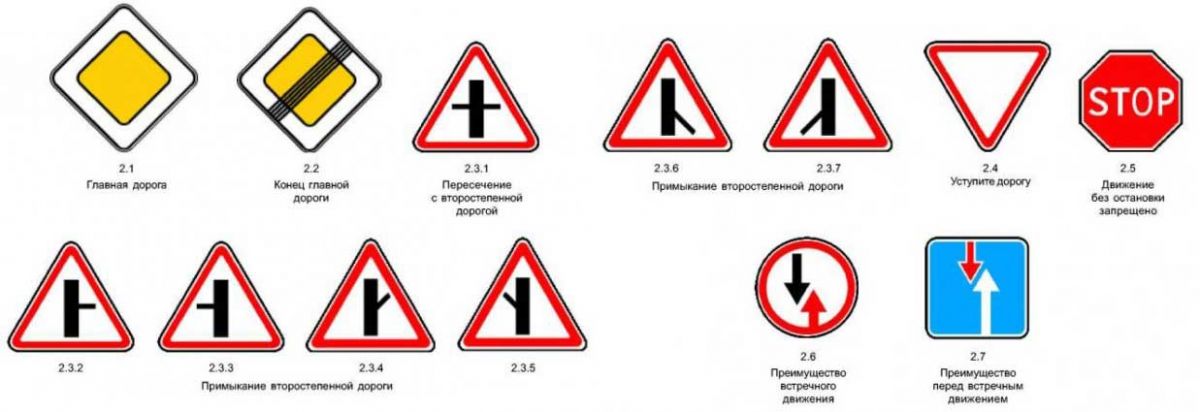 	Знаки приоритета указывают очередность проезда того или иного участка дороги/перекрестка: кто из водителей транспортных средств может проехать первым, кто обязан пропустить. В большинстве случаев знаки приоритета выполнены в треугольнике (примыкание дороги, уступить дорогу), однако встречаются также ромбовидные, гексагональный (СТОП), круглый (преимущество встречного движения) и квадратный (преимущество перед встречным движением).Пояснения по дорожным знакам приоритета2.1 Главная дорогаДорога, на которой водитель имеет приоритет проезда перекрёстков. Отменяется знаком 2.22.2 Конец главной дорогиОтменяет знак 2.12.3.1 Пересечение со второстепенной дорогойПредупреждает о близости пересечения с второстепенными дорогами одновременно справа и слева2.3.2 — 2.3.7 Примыкание второстепенной дороги2.3.2 Предупреждает о близости примыкания второстепенной дороги справа2.3.3 Предупреждает о близости примыкания второстепенной дороги слева2.3.4 Предупреждает о близости примыкания второстепенной дороги справа2.3.5 Предупреждает о близости примыкания второстепенной дороги слева2.3.6 Предупреждает о близости примыкания второстепенной дороги справа2.3.7 Предупреждает о близости примыкания второстепенной дороги слева2.4 Уступите дорогуВодитель должен уступить дорогу транспортным средствам, движущимся по пересекаемой дороге, а при наличии таблички 8.13 — по главной.2.5 Движение без остановки запрещеноЗапрещается движение без остановки перед стоп-линией, а если ее нет — перед краем пересекаемой проезжей части. Водитель должен уступить дорогу транспортным средствам, движущимся по пересекаемой, а при наличии таблички 8.13 — по главной дороге. Знак 2.5 может быть установлен перед железнодорожным переездом или карантинным постом. В этих случаях водитель должен остановиться перед стоп-линией, а при ее отсутствии — перед знаком.2.6 Преимущество встречного движенияЗапрещается въезд на узкий участок дороги, если это может затруднить встречное движение. Водитель должен уступить дорогу встречным транспортным средствам, находящимся на узком участке или противоположном подъезде к нему. Если навстречу движется мотоцикл без коляски, и с ним возможно разъехаться на узком участке, то можно продолжать движение.2.7 Преимущество перед встречным движениемВодитель имеет право проехать узкий участок дороги первым.